Physical Education and School Sport St. Mary’s CE Primary SchoolOur Vision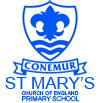 ‘Our determination, our endurance and our resilience, will always shine through’ Kevwe, Year 6, Sports Council We held a vision statement competition in 2013 to give the children the opportunity to lead our school vision for sport and hold a legacy at St. Mary’s. Kevwe encapsulated our school motto, ‘Conemur’, in her winning statement. We now award a ‘Sports Champion’ at the end of every lesson and this determination and resilience is apparent throughout our lessons, it has encouraged every child to engage in PE with the ‘attitude of an athlete’. Congratulations and thank you to Kevwe and all of the children for their fantastic ideas. 